FLEFC Backyard BBQs Funding Request FormName: ______________________________________________________________________Email: _______________________________________________________________________Phone Number: _______________________________________________________________Anticipated number of people at your BBQ: ________________________________________Expected date of BBQ: _________________________________________________________Amount Requested: (Up to $100) ________________________What would these funds help you to do at your BBQ? ______________________________________________________________________________________________________________________________________________________________________________________________________________________________________________________________________________________________________________________________________________________________________________________________________________________________________________________________________________________________________________________________We would ask that after your BBQ you send us an email sharing a story from your event (send along some pictures too!). Let us know of any connections that were made, what you learned from the experience and how you saw God at work! We want to collect these stories so that we can share with the congregation how God worked among people to bless their communities! 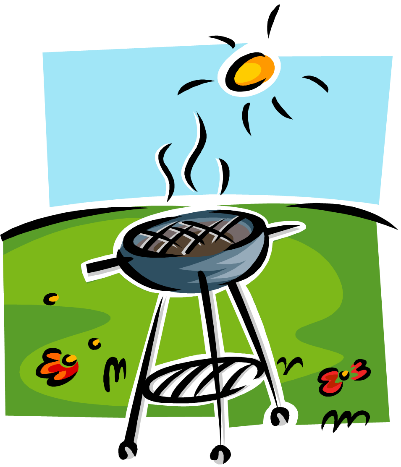 Contact: 	Pastor Jason – jason@flefc.org, 604-825-0025		Church Office – office@flefc.org, 604-888-7131